Publicado en Londres el 17/07/2018 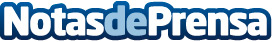 Final Fantasy XIV online y Monster Hunter: World, juntos desde el 7 de agosto: comienza la caceríaUn tráiler cargado de acción presenta la batalla con Rathalos, nuevas monturas, nuevos minions y muchas cosas másDatos de contacto:Francisco Diaz637730114Nota de prensa publicada en: https://www.notasdeprensa.es/final-fantasy-xiv-online-y-monster-hunter Categorias: Internacional Juegos Entretenimiento Software http://www.notasdeprensa.es